ΘΕΜΑ: ΠΑΡΑΤΑΣΗ ΚΑΤΑΛΗΚΤΙΚΗΣ ΗΜΕΡΟΜΗΝΙΑΣ ΥΠΟΒΟΛΗΣ ΠΡΟΣΦΟΡΩΝ ΓΙΑ ΤΗΝ ΜΕ ΣΥΣΤΗΜΙΚΟ ΑΡΙΘΜΟ 54451-3 ΠΡΟΣΚΛΗΣΗ ΓΙΑ ΔΙΑΠΡΑΓΜΑΤΕΥΣΗ ΠΡΟΜΗΘΕΙΑΣ ΑΔΡΑΝΩΝ ΥΛΙΚΩΝ ΤΟΥ ΔΗΜΟΥ ΖΙΤΣΑΣ.Σας ενημερώνουμε ότι λόγω λανθασμένης διατύπωσης στην υπ΄ αριθμ. 6948/06.06.2018 Πρόσκληση για Διαπραγμάτευση που αφορούσε την ημερομηνία και ώρα της καταληκτικής ημερομηνίας της με συστημικό αριθμό 54451-3 Διαδικασίας με διαπραγμάτευση, για την προμήθεια Αδρανών Υλικών του Δήμου Ζίτσας, ορίζεται η κάτωθι νέα καταληκτική ημερομηνία και ώρα, ήτοι 14.06.2018 ημέρα Πέμπτη και ώρα 21:00:00.Οι υποψήφιοι προμηθευτές δεσμεύονται κατά τα λοιπά στις ημερομηνίες της υπ΄ αριθμ. 6948/06.06.2018 Πρόσκλησης για Διαπραγμάτευση. Υποχρεούνται να υποβάλλουν στο πρωτόκολλο του Δήμου μέχρι και τη Δευτέρα 18.06.2018 τα απαιτούμενα από τη Διακήρυξη πρωτότυπα δικαιολογητικά έτσι ώστε να πραγματοποιηθεί η ηλεκτρονική αποσφράγιση την Τρίτη 19/06/2018 και ώρα 10:00 π.μ.Συνημμένα .: Η υπ΄ αριθμ. 6948/06.06.2018 Πρόσκληση για Διαπραγμάτευση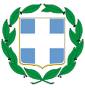 ΕΛΛΗΝΙΚΗ ΔΗΜΟΚΡΑΤΙΑΔΗΜΟΣ ΖΙΤΣΑΣΕΔΡΑ ΕΛΕΟΥΣΑΔ/ΝΣΗ ΔΙΟΙΚΗΤΙΚΩΝ ΟΙΚΟΝΟΜΙΚΩΝ ΥΠΗΡΕΣΙΩΝ & ΥΠΗΡΕΣΙΩΝ ΤΟΠΙΚΗΣ ΟΙΚΟΝΟΜΙΚΗΣ ΑΝΑΠΤΥΞΗΣΤΜΗΜΑ ΠΡΟΫΠΟΛΟΓΙΣΜΟΥ, ΛΟΓΙΣΤΗΡΙΟΥ & ΠΡΟΜΗΘΕΙΩΝΕΔΡΑ ΕΛΕΟΥΣΑ Τ.Κ.: 454 45ΤΑΧ.Δ/ΝΣΗ: Λεωφ.Πασσαρώνος 1Πληροφ.: Αικατερίνη ΚαραμούτσιουΤΗΛ.: 2653360007FAX: 2651062794e-mail: zitsa@zitsa.gov.gr   Ελεούσα, 14 Ιουνίου 2018                                            Α.Π. : 7360ΠΡΟΣΚΑΘΕ ΕΝΔΙΑΦΕΡΟΜΕΝΟΗ  Προϊσταμένη Δ/νσης Διοικητικών και Οικονομικών Υπηρεσιών& Υπηρεσιών Τοπικής Οικονομικής ΑνάπτυξηςΒασιλική Ζέρβα